Mr. Barron’s Schedule Somerset High  Semester   2        January 26, 2015 – June 9, 2015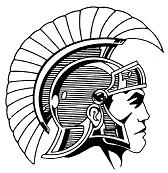 Period 1    (Home Maintenance)     8:00------ 8:57Period 2     (Metals 2)                      9:02------ 9:59Period 3     (Power & Energy)	       10:04----- 11:01LUNCH	Duty				            11:04----- 11:34LUNCH                                           11:36----- 12:06Period 4     (Intro. to Woods)    	  12:09----- 1:06Period 5     (Prep)	                        1:11----- 2:08Period 6     (Wood Tech)	              2:13----- 3:10